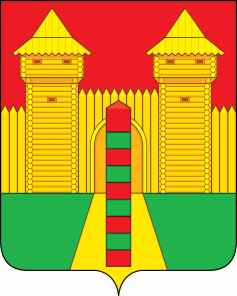 АДМИНИСТРАЦИЯ  МУНИЦИПАЛЬНОГО  ОБРАЗОВАНИЯ «ШУМЯЧСКИЙ   РАЙОН» СМОЛЕНСКОЙ  ОБЛАСТИПОСТАНОВЛЕНИЕот 05.04.2022г. № 191          п. ШумячиВ целях обсуждения проекта актуализации схемы теплоснабжения                  Шумячского городского поселения на 2023 год, руководствуясь Федеральным законом от 06.10.2013 № 131-ФЗ « Об общих принципах организации местного самоуправления  в Российской Федерации», Федеральным законом от 27.07.2011 г. № 190-ФЗ «О теплоснабжении», постановлением Правительства Российской Федерации от 22.02.2012  № 154 «О требованиях к схемам теплоснабжения,                  порядку их разработки и утверждения», Уставом муниципального образования «Шумячский район» Смоленской области,Администрация муниципального образования «Шумячский район»                    Смоленской области П О С Т А Н О В Л Я Е Т:1. Назначить публичные слушания по вопросу актуализации схемы                        теплоснабжения Шумячского городского поселения на 2023 год.1.1. Дата проведения публичных слушаний 25 апреля 2022 года.1.2. Время проведения публичных слушаний: 12 ч.00 мин.1.3. Место проведения публичных слушаний: здание Администрации                        муниципального образования «Шумячский район» Смоленской области,                     расположенное по адресу: Смоленская область, п. Шумячи, ул. Школьная, д.1, зал заседания.2. Установить, что внесение предложений и замечаний в Комиссию по                     актуализации схемы теплоснабжения Шумячского городского поселения на 2023 год заинтересованными лицами в устной или письменной форме по теме                      публичных слушаний принимаются до 20 апреля 2022 г. в рабочие дни с 9.00 до 13.00 и с 14.00 до 18.00 по адресу: Смоленская область, п. Шумячи,                                  ул. Школьная, д.1, каб.44.	3. Назначить комиссию по вопросу актуализации схемы теплоснабжения                         Шумячского городского поселения на 2023 год в составе:О проведении публичных слушаний по вопросу  актуализации схемы              теплоснабжения Шумячского                     городского поселения на 2023 годСтародвороваНаталья Анатольевна-начальник Отдела по строительству,                          капитальному ремонту и жилищному-                 коммунальному хозяйству Администрации муниципального образования «Шумячский район» Смоленской области, председатель комиссии начальник Отдела по строительству,                          капитальному ремонту и жилищному-                 коммунальному хозяйству Администрации муниципального образования «Шумячский район» Смоленской области, председатель комиссии КирьяновВадим Сергеевич-Ведущий специалист Отдела городского              хозяйства Администрации муниципального образования «Шумячский район»                            Смоленской области, секретарь комиссииВедущий специалист Отдела городского              хозяйства Администрации муниципального образования «Шумячский район»                            Смоленской области, секретарь комиссии               Члены комиссии               Члены комиссии               Члены комиссии               Члены комиссииЖуркович Алексей Викторович-Главный специалист сектора по делам                  гражданской обороны и чрезвычайным                  ситуациям Администрации муниципального образования «Шумячский район»                           Смоленской областиГлавный специалист сектора по делам                  гражданской обороны и чрезвычайным                  ситуациям Администрации муниципального образования «Шумячский район»                           Смоленской областиПавлюченковаЛюдмила Алексеевна-начальник Отдела городского хозяйства               Администрации муниципального образования «Шумячский район» Смоленской                       областиначальник Отдела городского хозяйства               Администрации муниципального образования «Шумячский район» Смоленской                       областиСтаровойтовЮрий Александрович-Начальник Отдела экономики и                                комплексного развития Администрации                муниципального образования «Шумячский район» Смоленской областиНачальник Отдела экономики и                                комплексного развития Администрации                муниципального образования «Шумячский район» Смоленской областиГлава муниципального образования «Шумячский район» Смоленской областиГлава муниципального образования «Шумячский район» Смоленской областиГлава муниципального образования «Шумячский район» Смоленской областиА.Н. Васильев